--решение вопросов, связанных с развитием образовательной среды ДОУ;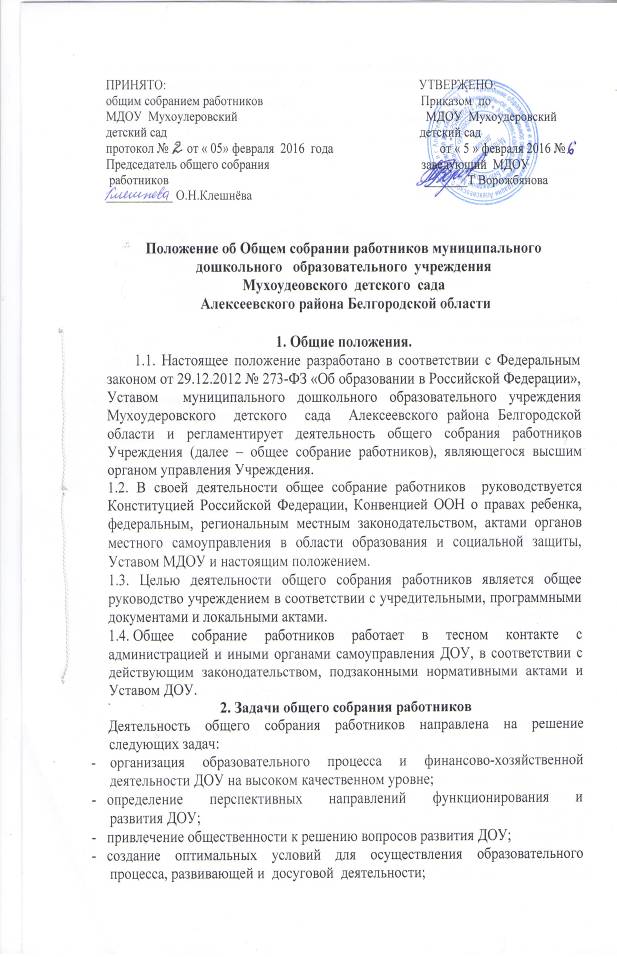 -   решение вопросов о необходимости регламентации локальными актами отдельных аспектов деятельности ДОУ;-   помощь администрации в разработке локальных актов ДОУ;-   разрешение проблемных (конфликтных) ситуаций с участниками образовательного процесса в пределах своей компетенции;-   внесение предложений по вопросам охраны и безопасности условий образовательного процесса и трудовой деятельности, охраны жизни и здоровья воспитанников и работников ДОУ;-   принятие мер по защите чести, достоинства и профессиональной репутации работников ДОУ, предупреждение противоправного вмешательства в их трудовую деятельность;-   внесение предложений по формированию фонда оплаты труда, порядка стимулирования труда работников ДОУ;-   внесение предложений по порядку и условиям предоставления социальных гарантий и льгот воспитанникам  и работникам в пределах компетенции ДОУ;-   внесение предложений о поощрении работников ДОУ;-   направление ходатайств, писем в различные административные органы, общественные организации и др. по вопросам, относящимся к оптимизации деятельности ДОУ и повышения качества оказываемых образовательных услуг.3. Компетенция общего собрания работников:-определение направления экономической деятельности Учреждения;-внесение предложения Учредителю по улучшению финансово-хозяйственной деятельности;- обсуждение Устава, обсуждение изменений и дополнений в Устав Учреждения;-  рассмотрение отчета заведующего  о  самообследовании  Учреждения и утверждении его после согласования с Учредителем;-  принятие положений и иных локальных актов, отнесенных к компетенции общего собрания работников Учреждения.4. Организация деятельности общего собрания работников4.1. В состав общего собрания  работников входят представители  работников Учреждения.4.2. На заседания Общего собрания могут быть приглашены представители Учредителя, общественных организаций, органов муниципального и государственного управления. Лица, приглашенные на собрание, пользуются правом совещательного голоса, могут вносить предложения и заявления, участвовать в обсуждении вопросов, находящихся в их компетенции.4.3. Для ведения общего собрания   работников  открытым  голосованием избирается его председатель и секретарь сроком на один год.4.4. Председатель общего собрания:-   организует деятельность общего собрания;-   информирует членов общего собрания о предстоящем заседании не менее чем за 5 дней;-   организует подготовку и проведение заседания за 5 дней до его проведения;-   определяет повестку дня;-   контролирует выполнение решений.4.5.  Общее собрание работников собирается не реже 1 раза в год. Общее собрание работников  считается правомочным, если на нём присутствует более 50% членов.4.6. Решение  общего собрания работников  считается принятым и является обязательным, если принимается квалифицированным большинством голосов.5.  Ответственность общего собрания работников5.1. Общее собрание работников несет ответственность:-   за выполнение, выполнение не в полном объеме или невыполнение закрепленных за ним задач;-   соответствие принимаемых решений законодательству Российской Федерации, подзаконным нормативным правовым актам, Уставу МДОУ.-   за компетентность принимаемых решений.  6.Делопроизводство общего собрания работников6.1. Заседания общего собрания работников  оформляются протоколами.6.2. В протоколах общего собрания работников  фиксируется:6.2.1.   Дата проведения;6.2.3. Количественное  и поименное присутствие (отсутствие) членов общего собрания работников;6.2.4. Приглашенные (ФИО, должность);6.2.5. Повестка дня.6.2.6. Ход обсуждения вопросов;6.2.7. Предложения, рекомендации и замечания членов  собрания и приглашенных лиц;6.2.8. Решение.6.3. Протоколы подписываются председателем и секретарём общего собрания работников.6.4. Нумерация протоколов ведётся от начала учебного года.6.5. Протоколы печатаются на отдельных листах, в конце года протоколы сшиваются, нумеруются,  скрепляется печатью МДОУ, сдаются в архив.                     7.Заключительные положения7.1.Изменения и дополнения в настоящее положение вносятся общим  собранием  работников и принимаются на его заседании.7.2.Положение действует до принятия нового положения, утвержденного на общем собрании работников Учреждения  в установленном порядке.